AŠSK ČR a Gymnázium Vlašim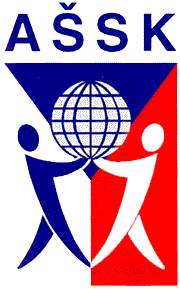 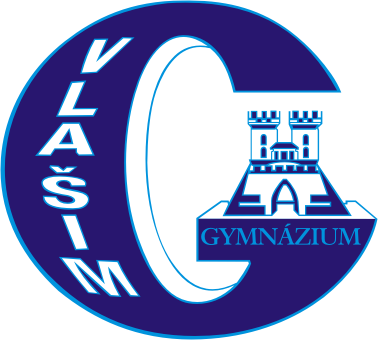 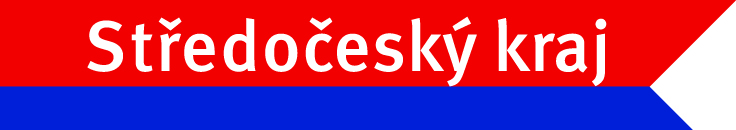  pod záštitou hejtmanky Středočeského kraje Jaroslavy Pokorné Jermanovéa za spoluúčastiKR AŠSK Střední Čechy, Města Vlašim, TJ Spartak Vlašim a SKST Vlašim pořádají REPUBLIKOVÉ FINÁLE ZÁKLADNÍCH a STŘEDNÍCH ŠKOLVe stolním tenisuKat. VI.Ba                                       VLOŽENÝ TURNAJ JEDNOTLIVCŮ o „POHÁR STAROSTY MĚSTA VLAŠIM“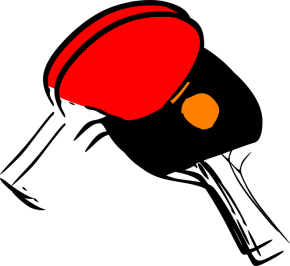                              V L A Š I M  21. - 22. listopadu 2017 Akce se koná pod záštitou hejtmanky Středočeského kraje Jaroslavy Pokorné JermanovéHlavní organizátořiSpolupořadatel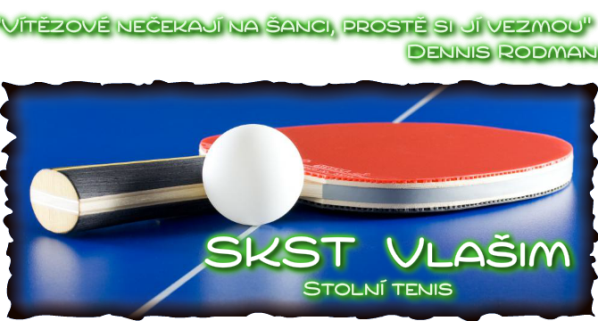 Akci podporují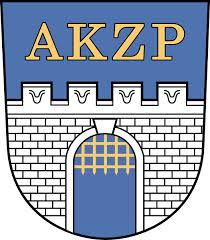    Město Vlašim       VŠEOBECNÁ USTANOVENÍ:Pořadatel:	Z pověření VV AŠSK ČR je pořadatelem Gymnázium Vlašim. Dále se na zajištění akce podílejí - Středočeský kraj, KR AŠSK Střední Čechy, Město Vlašim a Spartak Vlašim. Termín:                    úterý 21. a středa 22. listopadu 2017Místo:	sportovní hala ve Vlašimi	TJ Spartak Vlašim - Sportcentrum	Sportovní 1570, Vlašim 258 01	(sál s palubovkou pro 16 stolů)cca 10 minut chůze od autobusového i vlakového nádraží (příloha P4)Kontaktní adresa:          Mgr. Rudolf Jánošík – 	Gymnázium, Vlašim, Tylova 271	Tylova 271,  	258 01  Vlašim	                                   mobil: 724 834 617 tel: 317 842 154 	                                   e-mail: ruja@gymvla.czKategorie:			VI.B - Dívky / chlapci  ZŠ, SŠ VI. - ZŠ/SŠ a odpovídající ročníky víceletých gymnázií 2000, 2001, 2002 a 2003s možností postupu na mistrovství světa škol ISFOrganizační výbor:		ředitel soutěže	-  Mgr. Rudolf Jánošík					sportovní ředitel	-  Mgr. Luboš Pěnkava	 hlavní rozhodčí	-  Helena Jakubcová				hospodářka		-  Štěpánka Procházková				zdravotní služba 	-  EMERGENCY POINTČestné předsednictvo:	Mgr. Radek Coufal – vedoucí Odboru školství, mládeže a sportu	Středočeského kraje	Mgr. Luděk Jeništa – starosta města Vlašim	RNDr. Věra Chroustová – ředitelka Gymnázia Vlašim	Mgr. Josef Kovaříček – garant AŠSK ČRPředpokládaný časový harmonogram:Úterý 21 listopadu 2017:	8:00 – 10:00 	příjezd družstev a jejich prezence	10:15	 	technická porada	11:00 		slavnostní zahájení RF	11:20 		zahájení utkání dle rozlosování	21:00 		předpokládané ukončení prvního hracího dne	středa 22. listopadu 2017:	8:30	pokračování utkání o konečné umístění a   rozehrání soutěže jednotlivců	12:00 - 12:30	vyhlášení výsledků soutěže družstev a slavnostní zakončení RF	12:45 – 14:45     pokračování vloženého turnaje jednotlivců	15:00                 vyhlášení výsledků soutěže jednotlivců	Jménem organizačního výboru přejeme všem hráčům, hráčkám i jejich doprovodu příjemný pobyt, dobrý pocit ze hry a výborné osobní výsledky.  Ve Vlašimi dne 15. září 2017Mgr. Rudolf Jánošík       Mgr. Luboš Pěnkava       Helena Jakubcová	 Mgr. Josef Kovaříček       ředitel  turnaje               sportovní ředitel             hlavní  rozhodčí         garant stolního tenisu   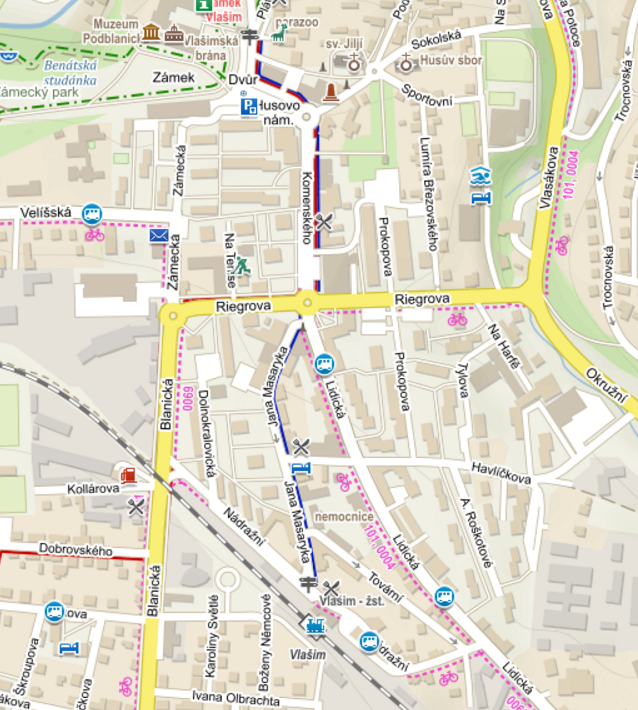 